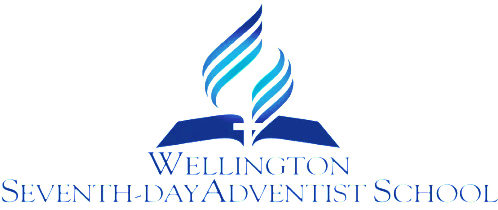 SCHOOL TRIP NOTIFICATION AND TRANSPORTPROCEDURERATIONALETo provide parents/caregivers/staff with adequate advice of dates of school trips/events so that they may plan in advance.  To provide a safe environment for the students when they participate in Education outside the Classroom (E.O.T.C)PURPOSEThis is to clarify school procedure regarding the organisation, safe travel and supervision of students when participating in E.O.T.C.GUIDELINESNotice of trip/event - Wherever possible, and, as a matter of courtesy, parents/caregivers/staff will be given adequate advice as to the date of the school trip/event. This will be done via the school newsletter, Facebook, and the website calendar.Transportation Using Private Vehicles – Parents, teachers and caregivers providing transport must hold the current relevant NZ driver’s licence.  Vehicles used for transportation must be currently warranted and registered.  It is compulsory for all children to wear correctly adjusted and functional seat belts and for children under the age of seven to be in an approved booster seat.Supervision – Adults will be allocated groups of children to supervise at the recommended ratio of adult/children.  Children and adults must be advised of the supervision groups before they leave the school grounds.  Where more than five children are transported in a vehicle a second adult must be present.Donation – Parents/caregivers/staff providing transport may be given a donation in recognition of their support to the school.  Should a staff member be required to take a car, they will also be reimbursed.Responsibility to check on the suitability of adult assistants will lie with the teacher in charge of the trip/excursion. There may be a need to confirm with the DP or Principal before a final decision is made.Review Responsibility: DP, Office Manager & BOT Staff Rep.   Date confirmed: 3 July 2017Principal: …………………………………………………………..